«Знаменитые люди Ярославля»Цель: Расширение представления ребёнка о знаменитых людях Ярославля:   Ф. Волков, Л.В. Собинов, В.В. Терешкова, А.К. Петров, Н.А. Некрасов.  Воспитание гордости  к знаменитым людям своего города.Демонстрационный материал: презентация «Знаменитые люди Ярославля».Взрослый:  - Нашу  с тобой беседу  мне бы хотелось начать с красивого стихотворения о любимом  городе  Ярославле.Ярославль – не просто город,В нём российская душа!Он, как прежде, ныне молод,А, как Волга хороша!Ярославль – живая сказка,Жить в ней хочется всегда.Звон малиновый на Пасху.Дарят всем колокола.С этим городом, как с лиройНе расстанусь никогда.На гербе медведь с секирой-Нипочём ему года. Взрослый:  - Сегодня мы с тобой  поговорим о знаменитых людях Ярославля. А ты знаешь,  кто такие знаменитые люди?Ребёнок: - Да.Взрослый:  - Почему их назвали «знаменитые люди»? Ребёнок:  - Это люди, которые своими добрыми делами прославили не только себя, но и наш  город, и нашу страну -  Россию.Взрослый: - Знаменитых людей  много в России, всех мы пока не знаем, но с некоторыми сегодня мы познакомимся.Взрослый: - Первый наш знаменитый человек,  с которым мы познакомимся, это – Федор Григорьевич  Волков. Он родился в небольшом городе Костромской области,  был выходцем из купеческой семьи. Отец будущего актера умер, когда тот был еще ребенком. После его смерти мать (Матрена Яковлевна) вскоре познакомилась со своим будущим мужем и вступила в брак вновь, после чего вся семья обосновалась в Ярославле.Взрослый:  - Знакома тебе, эта фамилия или имя? ( ответ ребёнка)Взрослый: - В Ярославле в честь Ф. Г. Волкова назван театр, площадь перед ним и улица, а в 1973 году был открыт памятник в сквере у театра.         ( показ презентации )Взрослый: - Следующий наш знаменитый человек  – земляк  Собинов Леонид Витальевич. Знакома ли тебе фамилия или имя? (ответ ребёнка)Взрослый: - Тогда слушай, я тебе расскажу… Леонид Собинов- русский оперный певец, один из крупнейших представителей русской классической вокальной школы. Л.В. Собинов родился в Ярославле 26 мая (7 июня) 1872 г. в семье торгового служащего мещанина Виталия Васильевича Собинова. В возрасте 9 лет поступил в мужскую гимназию им. Александра I Благословенного, учился прекрасно, гимназию закончил в 1890 г. с серебряной медалью. Петь начал в гимназическом хоре с большим желанием, но поначалу не выказывал сколько-нибудь заметной одаренности. Лишь к 17 годам долго продержавшийся высокий «дискант» сменился тенором «альтино» необычайно красивого тембра. В настоящее время имя Собинова носят Ярославское музыкальное училище (колледж) 29 декабря 2007 года был торжественно открыт памятник Собинову в Ярославле.   (показ презентации  с фотографиями Собинова, муз. училища и памятника)Взрослый: - А следующую нашу знаменитую землячку можно назвать космической, это …… Валентина ТерешковаВзрослый: - Валентину Терешкову все знают. Что же она такого сделала?Ребёнок: - Она первая женщина космонавт.Взрослый: Правильно, свой космический полёт она совершила 16 июня 1963 года на космическом корабле Восток-6. Полёт Терешковой, продлился двое суток 22 часа 50 минут. Перед тем, как стать легендой, Валентина Владимировна Терешкова произнесла фразу, которая также стала легендарной: "Эй! Небо, сними шляпу! " Её позывной "Чайка" знала вся страна. На землю шли доклады: "Я - "Чайка". Полёт проходит нормально". Родилась Валентина Терешкова в селе Большое Масленниково недалеко от городка Тутаева, что в Ярославской области. Ее родители были простыми крестьянами, выходцами из Белоруссии. Отца звали Владимир Терешков, он работал на тракторе. В 1939-м был призван в ряды Красной армии, участвовал в войне против финнов, и погиб. Мама Елена Терешкова (Круглова) трудилась текстильщицей на фабрике. Её именем назван кратер на Луне.В честь ее назван наш Ярославский планетарийВзрослый: - А теперь давай   встанем и превратимся в ракету и полетим в космос, готов?  Тогда в путь!Физкультминутка  «Я ракета» Я - ракета, я - ракетаПолетела в космос,  полетела в космосРаз стыковка,  два стыковкаА вокруг планеты-Солнце и лунаА вокруг планеты - Солнце и луна! Взрослый: - Молодец, присаживайся, дальше мы будем знакомиться с нашими знаменитыми земляками.  Продолжим?Ребёнок: - Да.Взрослый: - Тогда, слушай  - Александр Константинович  Петров советский и российский художник-мультипликатор.  Живёт и работает в Ярославле. Родился в 1957 году в селе Пречистое  Ярославской области. Все свои фильмы Петров снимает в технике «ожившей живописи», масляными красками по стеклу. Лауреат премии «Оскар» (2000 год) за мультфильм «Старик и море».( показ презентации)Взрослый: - Следующий знаменитый человек - Николай Алексеевич Некрасов - русский поэт, писатель и публицист, классик русской литературы.Именем Николая Некрасова в России названы многие библиотеки (например, Центральная городская публичная библиотека в Москве) и другие культурные учреждения, учебные заведения,  улицы во многих городах России и в других странах,  у нас в Ярославле тоже есть улица,  названа в честь него - это улица Некрасова. Музеи Некрасова открыты во многих городах России, у нас в Ярославской области  музей открыт в усадьбе Карабиха,  в которой Некрасов жил в летнее время. Так же в Ярославле есть памятник Некрасову (показ презентации) Взрослый: - Вот, что он писал о весенней поре:Идет-гудет Зеленый Шум*,Зеленый Шум, весенний шум!Играючи, расходитсяВдруг ветер верховой:Качнет кусты ольховые,Поднимет пыль цветочную,Как облако: все зелено,И воздух и вода!А теперь давай, посмотрим презентацию « Знаменитые люди Ярославля» и вспомним всех знаменитых людей, про которых мы с тобой сегодня говорили:   znamenitye-lyudi-jaroslavlja_b0ukk.pptxВзрослый:  - Теперь ты знаешь,  кого называют знаменитыми. А кого ты запомнил -  имя или фамилию знаменитостей,  с которыми мы сегодня с тобой  познакомились?  (ответы ребёнка)Взрослый: -  Правильно, молодец!!!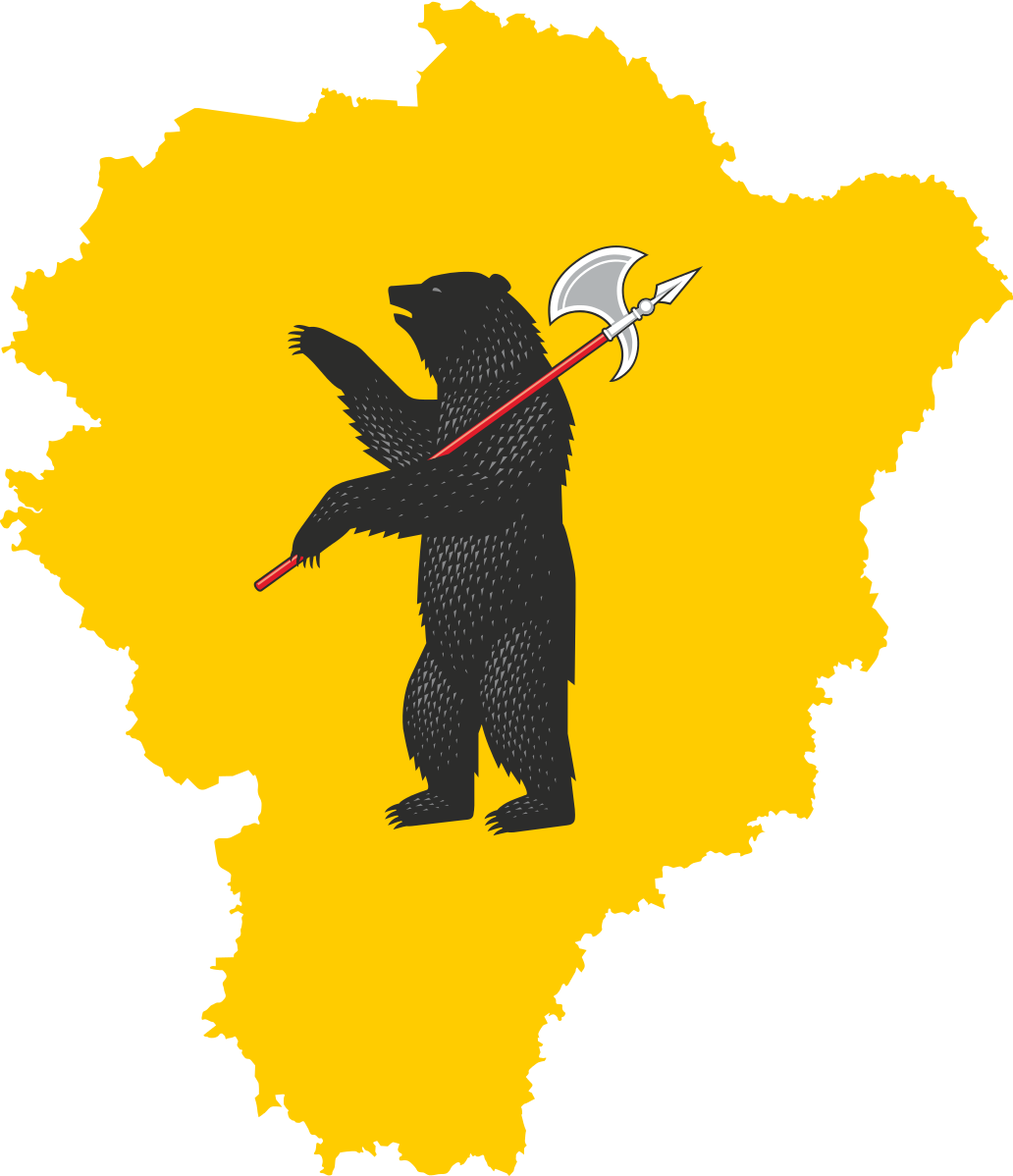 